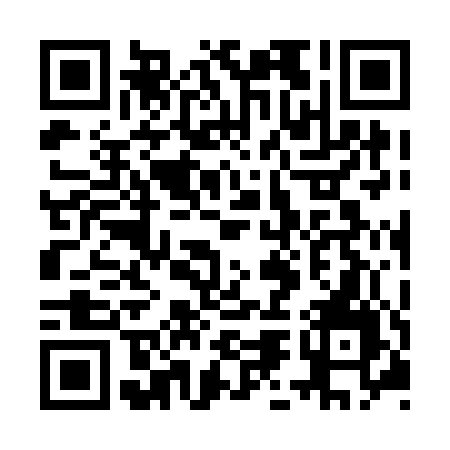 Prayer times for Cosman Settlement, New Brunswick, CanadaWed 1 May 2024 - Fri 31 May 2024High Latitude Method: Angle Based RulePrayer Calculation Method: Islamic Society of North AmericaAsar Calculation Method: HanafiPrayer times provided by https://www.salahtimes.comDateDayFajrSunriseDhuhrAsrMaghribIsha1Wed4:316:081:196:208:3010:072Thu4:296:071:196:218:3210:093Fri4:276:051:196:228:3310:114Sat4:256:041:196:238:3410:135Sun4:236:021:186:238:3510:156Mon4:216:011:186:248:3710:177Tue4:195:591:186:258:3810:198Wed4:175:581:186:268:3910:209Thu4:155:571:186:268:4010:2210Fri4:135:551:186:278:4210:2411Sat4:115:541:186:288:4310:2612Sun4:105:531:186:288:4410:2813Mon4:085:521:186:298:4510:3014Tue4:065:511:186:308:4610:3115Wed4:045:491:186:318:4810:3316Thu4:025:481:186:318:4910:3517Fri4:015:471:186:328:5010:3718Sat3:595:461:186:338:5110:3919Sun3:575:451:186:338:5210:4020Mon3:565:441:186:348:5310:4221Tue3:545:431:186:358:5410:4422Wed3:525:421:196:358:5610:4623Thu3:515:411:196:368:5710:4724Fri3:495:401:196:378:5810:4925Sat3:485:391:196:378:5910:5126Sun3:465:391:196:389:0010:5227Mon3:455:381:196:389:0110:5428Tue3:445:371:196:399:0210:5629Wed3:425:371:196:409:0310:5730Thu3:415:361:196:409:0410:5931Fri3:405:351:206:419:0411:00